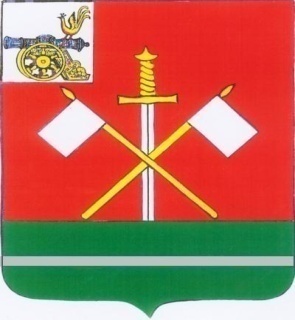 СМОЛЕНСКАЯ ОБЛАСТЬМОНАСТЫРЩИНСКИЙ РАЙОННЫЙ СОВЕТ ДЕПУТАТОВР Е Ш Е Н И Е      от 17 июня 2020 года                                                                               № 31                                                                                                                                 Об отчёте Главы муниципального образования «Монастырщинский район» Смоленской области о результатах своей деятельности, деятельности Администрации муниципального образования «Монастырщинский район» Смоленской области, в том числе о решении вопросов, поставленных Монастырщинским районным Советом депутатов в 2019 годуРуководствуясь Федеральным законом от 6 октября 2003 года № 131-ФЗ «Об общих принципах организации местного самоуправления в Российской Федерации», Уставом муниципального образования «Монастырщинский район» Смоленской области, заслушав ежегодный отчёт Главы муниципального образования «Монастырщинский район» Смоленской области о результатах его деятельности, деятельности Администрации муниципального образования «Монастырщинский район» Смоленской области, в том числе о решении вопросов, поставленных Монастырщинским районным Советом депутатов в 2019 году, Монастырщинский районный Совет депутатовРЕШИЛ:1. Утвердить отчёт Главы муниципального образования «Монастырщинский район» Смоленской области о результатах своей деятельности, деятельности Администрации муниципального образования «Монастырщинский район» Смоленской области, в том числе о решении вопросов, поставленных Монастырщинским районным Советом депутатов в 2019 году (прилагается).         2. Решение вступает в законную силу с момента подписания и подлежит официальному опубликованию в районной газете «Наша жизнь».  Приложение к решению Монастырщинского районного Совета депутатов                                                                                                от17.06.2020 № 31   ОтчётГлавы муниципального образования «Монастырщинский район» Смоленской области о результатах своей деятельности, деятельности Администрации муниципального образования «Монастырщинский район» Смоленской области, в том числе о решении вопросов, поставленных Монастырщинским районным Советом депутатов в 2019 годуДобрый день, уважаемые депутаты!Добрый день, приглашённые участники заседания!В соответствии с  полномочиями по решению вопросов местного значения, предусмотренных  Уставом муниципального образования «Монастырщинский район» Смоленской области, и полномочиями по осуществлению отдельных государственных полномочий, переданных  федеральными и областными законами, деятельность Администрации муниципального образования «Монастырщинский район» Смоленской области в 2019 году была направлена на реализацию посланий Президента Российской Федерации, решение задач, поставленных перед нами Администрацией Смоленской области, обеспечение комплексного социально-экономического развития муниципального образования «Монастырщинский район» Смоленской области, в тесном взаимодействии с депутатами всех уровней, органами государственной власти и местного самоуправления, общественными организациями  и населением.В соответствии с полномочиями Администрацией муниципального образования «Монастырщинский район» Смоленской области в 2019 году:Принято:487  постановлений                                                                                                                                                                                                                                                                                                                                                                                                                                                                                                                                                                                                                                                                                                                    302  распоряжения604  распоряжения  по кадровым вопросам и по личному составу.В Монастырщинский  районный Совет депутатов внесено 54 проекта  решений по различным вопросам.Кадровая работаКадровая работа в Администрации муниципального образования «Монастырщинский район» Смоленской области в 2019 году велась в соответствии с Трудовым кодексом Российской Федерации, Федеральным законом от  02.03.2007 № 25  «О муниципальной службе в Российской Федерации», законами Смоленской области от 28.11.2007 № 109-з «Об отдельных вопросах муниципальной службы в Смоленской области» и от 28.11.2007 № 121-з «О пенсии за выслугу лет, выплачиваемой лицам, замещавшим муниципальные должности, должности муниципальной службы (муниципальные должности муниципальной службы) в Смоленской области», Уставом муниципального образования «Монастырщинский район» Смоленской области, а также рядом нормативно-правовых актов, разработанных и принятых  Монастырщинским районным Советом депутатов, Администрацией муниципального образования «Монастырщинский район» Смоленской области, регулирующими прохождение муниципальной службы в муниципальном районе.В 2019 году принято 15 нормативно-правовых актов, касающихся вопросов прохождения муниципальной службы. Утверждены  новые должностные инструкции для исполнения должностных обязанностей для замещения высших, главных, ведущих, старших и младших групп должностей муниципальной службы в соответствии со справочником типовых квалификационных требований для замещения должностей муниципальной службы, перечнем областей и видов профессий служебной деятельности, в соответствии с которыми муниципальные служащие исполняют должностные обязанности (утверждённых Министерством труда и социальной защиты Российской Федерации).Ведется работа по противодействию коррупции, согласно утвержденному Плану (программы) по противодействию коррупции в муниципальном образовании «Монастырщинский район» Смоленской области на 2018- 2020 годы. Граждане при поступлении на муниципальную службу, на должность руководителя муниципального учреждения или предприятия, а также муниципальные служащие и руководители муниципальных учреждений и предприятий   представляли в кадровую службу сведения о доходах, расходах, об имуществе и обязательствах имущественного характера в порядке и по форме, которые установлены действующим законодательством. Эти сведения были проанализированы и размещены на официальном сайте Администрации муниципального образования «Монастырщинский район» Смоленской области. Все муниципальные служащие представили сведения об адресах сайтов и (или) страниц сайтов в информационно-телекоммуникационной сети «Интернет», на которых гражданин, претендующий на замещение должности муниципальной службы, муниципальный служащий размещали общедоступную информацию, а также данные, позволяющие их идентифицировать: граждане, претендующие на замещение должности муниципальной службы, - при поступлении на службу за три календарных года, предшествующих году поступления на муниципальную службу; муниципальные служащие за календарный год, предшествующий году представления указанной информации.Проведена работа по актуализации анкетных данных всех муниципальных служащих о родственниках и свойственниках, проведен анализ анкетных данных – конфликт интересов не выявлен. Муниципальные правовые акты, связанные с поступлением на муниципальную службу, ее прохождением, заключением трудового договора (контракта), назначением на должность муниципальной службы, освобождением от замещаемой должности муниципальной службы, увольнением муниципального служащего с муниципальной службы и выходом его на пенсию, оформлением соответствующих документов, принимались  в строгом соответствии с федеральным и областным законодательством, нормативно-правовыми актами, принятыми Администрацией муниципального района.Штатная численность работников Администрации муниципального образования «Монастырщинский район»  Смоленской области на 31.12.2019 года составила 75,5 штатных единиц,                                                                                  в т.ч.:муниципальных должностей                                                                            1должностей муниципальной службы                                                            51                                                       должностей лиц, исполняющих обязанностипо  техническому обеспечению деятельности                                                                                                                                                                                                органов местного самоуправления                                                                23,5                                         должностей работников  рабочих специальностей                                        0В 2019 году было проведено 7 заседаний комиссии Администрации муниципального образования «Монастырщинский район» Смоленской области по исчислению стажа муниципальной службы.По состоянию на 31.12.2019 года за счет средств бюджета муниципального образования «Монастырщинский район» Смоленской области пенсия за выслугу лет  выплачивалась 46 лицам, замещавшим  муниципальные должности, должности муниципальной службы в органах местного самоуправления муниципального образования «Монастырщинский район» Смоленской области.В 2019 году краткосрочные курсы повышения квалификации по различным направлениям прошли 16 муниципальных служащих, 15 сотрудников приняли участие в тематических семинарах.4 работника Администрации муниципального образования «Монастырщинский район» Смоленской области обучаются в учебных заведениях высшего профессионального образования по заочной форме.В 2019 году 9 муниципальным служащим присвоены очередные классные чины и 7 муниципальным служащим присвоены классные чины впервые.Распоряжением Администрации муниципального образования «Монастырщинский район»  Смоленской области утвержден кадровый резерв  для замещения вакантных должностей муниципальной службы в Администрации муниципального образования «Монастырщинский  район» Смоленской области на 2019 год и резерв управленческих кадров  для замещения следующих должностей:- заместителей Главы муниципального образования «Монастырщинский район» Смоленской области;- руководителей муниципальных предприятий и учреждений.В течение 2019 года награждены: Почетной грамотой Администрации Смоленской области - 1 сотрудник;  Благодарственными письмами Губернатора Смоленской области - 4 сотрудника; Почетной грамотой Департамента Смоленской области по сельскому хозяйству и продовольствию - 1 сотрудник, Благодарственным письмом Департамента Смоленской области по информационным технологиям- 1 сотрудник.В 2019 году один сотрудник принял участие в ежегодном областном конкурсе «Лучший муниципальный служащий» в номинации «Управление, экономика, финансы и инвестиционная деятельность» и занял 2 место.Муниципальные услугиВ региональной государственной информационной системе «Реестр государственных и муниципальных услуг (функций) Смоленской области опубликована информация о 192 государственных, муниципальных услугах и функциях, представляемых структурными подразделениями Администрации муниципального образования «Монастырщинский район» Смоленской области и Администрациями сельских поселений, расположенными на территории Монастырщинского района. На едином государственном портале государственных и муниципальных услуг размещена информация о структурных подразделениях Администрации муниципального образования «Монастырщинский район» Смоленской области и Администрациях сельских поселений района, размещены правовые акты и другие документы, регламентирующие порядок оказания услуг.  Одним из важнейших механизмов обеспечения доступности и достоверности информации о деятельности Администрации является официальный сайт Администрации в информационно-телекоммуникационной сети «Интернет». В разделе «муниципальные услуги» представлена актуальная информация об административных регламентах муниципальных услуг и внесенных в них изменениях. В соответствии с требованиями Федерального закона от 27.07.2010 № 210-ФЗ «Об организации предоставления государственных и муниципальных услуг», проекты нормативно-правовых актов, устанавливающие порядок предоставления муниципальных услуг и стандарт их предоставления, публикуются в соответствующем разделе в свободном доступе, для проведения независимой экспертизы. Продолжается работа по реализации положений Федерального закона от 27.07.2010 № 210-ФЗ «Об организации предоставления государственных и муниципальных услуг» в части организации оказания муниципальных услуг в электронном виде посредством сети Интернет. В настоящее время насчитывается 22 муниципальные услуги,  которые предоставляются в Смоленском областном государственном бюджетном учреждении «Многофункциональный центр по предоставлению государственных и муниципальных услуг населению» и по 18 муниципальным услугам осуществляется информирование. Ежеквартально и по истечении года проводится мониторинг государственных и муниципальных услуг в Государственной Автоматизированной Информационной Системе Управления (ГАСУ), заносятся отчетные показатели по всем государственным и муниципальным услугам, которые предоставляются структурными подразделениями Администрации муниципального образования «Монастырщинский район» Смоленской области и Администрациями сельских поселений.Активно проводится обмен документами и сведениями в рамках межведомственного электронного взаимодействия с федеральными органами и органами исполнительной власти. Количество первичных межведомственных запросов, сформированных структурными подразделениями Администрации муниципального образования «Монастырщинский район» Смоленской области и Администрациями сельских поселений за 2019 год составило более 1600, что позволило существенно повысить оперативность предоставления муниципальных услуг.Работа с обращениями гражданОдним из необходимых аспектов деятельности Администрации муниципального образования является работа по рассмотрению обращений граждан. В районе созданы все условия, обеспечивающие доступность граждан и их обращений в органы местного самоуправления и структурные подразделения. За 2019 год в Администрацию муниципального образования «Монастырщинский район» Смоленской области поступило 165 письменных обращений граждан. Повторных обращений не поступало. Непосредственно от заявителей поступило 132 обращения, из Аппарата Администрации Смоленской области – 20 обращений, из других органов – 13 обращений. Чаще всего граждане обращались по вопросам благоустройства придомовых территорий (19,39%); улучшения жилищных условий и предоставления жилого помещения, разрешения жилищных и земельных споров (7,87%); строительства и реконструкции дорог (6,6%); эксплуатации и ремонта государственного, муниципального и ведомственного жилищных фондов (6,06%).Ни одно из обращений не осталось без внимания: на каждое был дан ответ, разъяснение, принято решение, оказана помощь.В ходе проведения личных приемов граждан руководителями Администрации муниципального образования «Монастырщинский район» Смоленской области принято 72 гражданина. Проведено 34 выездных личных приемов граждан руководителями Администрации в сельских поселениях муниципального образования.     ОбразованиеВ 2019 году образовательная политика в муниципальном образовании «Монастырщинский район» Смоленской области была направлена на достижение нового современного качества образования через эффективное управление образовательными процессами с целью формирования комплекса условий для обеспечения доступности качественного образования, на поступательное развитие образовательной сферы и ориентирована на соответствие образовательных услуг сегодняшним требованиям общества.Основополагающим документом в работе отдела образования   являлась муниципальная программа «Развитие образования в муниципальном образовании «Монастырщинский район» Смоленской области», которой определены основные направления дальнейшего развития системы образования и стратегия ее перехода на новый уровень. Образовательное пространство муниципального образования «Монастырщинский район» Смоленской области в 2019 году включало в себя 1 дошкольное образовательное учреждение - детский сад «Солнышко» и 6 групп кратковременного пребывания при школах, 7 общеобразовательных школ, являющихся юридическими лицами, и 4 филиала, 2 учреждения дополнительного образования: МБУ ДО Монастырщинский центр внешкольной работы и МБУ ДО детско-юношеская спортивная школа. Все общеобразовательные учреждения имеют лицензию на право ведения образовательной деятельности.По состоянию на 01.01.2020 года в образовательных учреждениях обучается  619  уч-ся (1-4 классы -262 чел., 5-9 классы -319 чел., 10-11 классы -38 чел.).  В том числе: в 9-х классах – 66 чел., в 11 классах - 19 чел. В 2018-2019 учебном году 40 уч-ся 9-х классов успешно прошли государственную итоговую аттестацию. Аттестат об основном общем образовании получили 40 выпускников.В 2019 году 15 выпускников 11-х классов сдавали выпускные экзамены за курс средней общеобразовательной школы. Аттестаты о среднем общем образовании выданы 15 выпускникам, успешно прошедшим государственную итоговую аттестацию. По состоянию на 01.01.2020 года в образовательных учреждений района работает 279 человек (без совместителей). Из них - педагогических работников – 148 чел.: в школах – 130, в детском саду - 13, в Детско-юношеской спортивной школе – 1, в Центре внешкольной работы – 4; персонал ОУ -131 человек. Основная масса мероприятий,  проводимых в школах района, была направлена на воспитание патриотизма, гражданственности, любви к своей Родине. Проведены районные викторины и конкурсы творческих работ учащихся «Красота Божьего мира», Даниловские чтения, «Семьи счастливые моменты»,  конкурс, посвященный 85-летию со дня рождения Ю.А. Гагарина, конкурс проектов по обществознанию, конкурс сочинений  и др., в которых приняло участие 390 обучающихся. 106 учащихся стали победителями и призерами,  были награждены дипломами, грамотами. Проведены акции: «Чистый берег», «Горсть памяти», «Свеча памяти», «Безопасность детей на дорогах», урок Победы в день знаний, уроки мужества, в которых приняло участие 440 учащихся.Одним из важных направлений деятельности ОУ в 2019 году являлась организация работы с одаренными детьми, развитие олимпиадного движения, которое осуществлялось согласно подпрограмме «Дети Вихровья».           В соответствии с ней, в апреле 2019 года организована и проведена торжественная церемония награждения лучших учащихся школ района премиями им. Ю.А. Гагарина и стипендиями им. А.И. Колдунова по различным номинациям.В 2019 году премию им. Ю.А. Гагарина, в размере 500 рублей, получили 6 учащихся образовательных учреждений района, ежемесячная стипендия А.И. Колдунова, в размере 200 рублей, выплачивается 6 учащимся образовательных учреждений района.  В муниципальном этапе Всероссийской олимпиады школьников приняли участие 131 человек. По итогам проведения муниципального этапа 27 уч-ся стали победителями и призерами. Дошкольное образованиеПо состоянию на 01.01.2020 года дошкольное образование в муниципальном образовании «Монастырщинский район» Смоленской области получали 182 ребенка: 137 воспитанников посещали детский сад и 45 дошкольников с 3-х до 7 лет - группы кратковременного пребывания, организованные при 6 школах.Система дошкольного образования на 100 % обеспечена педагогическими кадрами. Доля педагогических работников, имеющих высшее образование, составляет 29%, средне-специальное – 64%. Высшую квалификационную категорию имеет 1 педагог (6%), первую квалификационную категорию – 7 педагогов (41%).Организация отдыха учащихсяНа территории муниципального образования «Монастырщинский район» Смоленской области в летний период 2019 года была организована работа 1 оздоровительного лагеря с дневным пребыванием детей на базе МБОУ Монастырщинская средняя школа имени А.И. Колдунова с общим охватом 103 учащихся. Работа оздоровительного лагеря проходила в две смены: с 03 июня по 27 июня с охватом 74 ребенка, с 1 августа  по 24 августа с охватом 29 учащихся. Объём средств, запланированный и израсходованный на организацию детского отдыха в каникулярное время, составил 261 177 руб. 58 коп.На организацию детского отдыха детей в каникулярное время из местного бюджета было выделено и израсходовано 10 тыс. руб.На организацию временной занятости несовершеннолетних граждан из местного бюджета было запланировано и израсходовано 30 тыс. рублей. В оздоровительной кампании 2019 года задействовано 1003 учащихся: в лагере с дневным пребыванием 103 учащихся, досуговые центры – 103 ребенка, в результате организации малозатратных форм отдыха - 672 учащихся, через сектор социальной защиты населения - 65 учащихся, через временное трудоустройство - 60 учащихся.Опека и попечительствоВсего под опекой (попечительством) в настоящее время находится 31 несовершеннолетний. Проживают дети в 22 семьях опекунов (попечителей).В 2019 году на учете в органах опеки находились 5 приемных семей, в которых воспитываются 9 детей.В 2019 году 4 детей направлены в социально реабилитационные центры и 2 детей в дом ребенка «Красный бор». За 2019 год обновлен банк данных по неблагополучным семьям. На учете в органах опеки состоят 3 социально неблагополучных семьи, в которых воспитывается  6 детей. 4  семьи, находившихся в социально опасном положении, сняты с учета по причине исправления.За 2019 год приобретено 7 благоустроенных жилых помещений для детей-сирот и детей, оставшихся без попечения родителей (освоено 5796,0 тыс. рублей).Укрепление материально-технической базы образовательных учрежденийВ летний период 2019 года все образовательные учреждения района провели текущие ремонты зданий. Все учреждения были приняты Госпожнадзором и Роспотребнадзором без замечаний. Комиссией была отмечена качественная подготовка учреждений системы образования. Администрацией муниципального образования «Монастырщинский район» Смоленской области были выделены денежные средства: - на проведение косметического ремонта образовательных организаций в сумме 100 000 рублей.-  на частичную установку ограждения  школьной территории для МБОУ Монастырщинская средняя школа имени А.И. Колдунова на сумму 300 000,00 рублей 00 копеек;- на оснащение школьных автобусов на сумму 492 598 рублей 80 копеек выделено.- на приобретение газового котла для МБОУ Носковская школа на сумму 120 000,00 рублей;- на проведение ремонтных работ в котельной МБОУ Татарская школа имени В.А. Матросова на сумму 28 649,34 рублей;- на замену пожарной сигнализации в спортивном зале МБОУ Татарская школа имени В.А. Матросова на сумму 68 000,00 рублей;- на установку и подключение электроводонагревателей в МБУ ДО  «Детский сад «Солнышко» на сумму 250 000,00 рублей;- на ремонт отопительной системы в МБОУ Любавичская основная школа имени Г.П. Силкина  на сумму 28 673,00 рубля;- на приобретение новогодних подарков для детей на сумму 50 000,00 рублей;Из резервного фонда Администрации Смоленской области для оснащения образовательных учреждений выделены денежные средства в сумме 501 434,67 рубля:- 15 000 руб. – на приобретение триммера  для МБОУ Сычевская школа;- 30 000 руб. – на  приобретение материала для творчества МБУ ДО Монастырщинского Центра внешкольной работы имени В.А.Счастливого;- 30 000 руб. – для оснащения кабинета технологии в МБОУ Носковская школа; - 356 434,67 руб. – на ремонт  кабинета технологии в МБОУ Носковская школа; - 70 000 руб. – на приобретение и установку детской площадки для МБУ ДО «Детский сад «Солнышко».В рамках регионального проекта «Успех каждого ребенка»  на ремонт спортивного зала в МОУ Новомихайловская средняя школа выделены денежные средства на сумму 1 155 185,12 рублей.В рамках  реализация областной государственной программы «Развитие физической культуры и спорта в Смоленской области» на подготовку площадки ГТО на территории МБОУ Монастырщинская средняя школа имени А.И. Колдунова   выделены денежные средства на сумму 364 000,00 рублей.Все выделенные денежные средства освоены.Культура и спортВ 2019 году работа учреждений культуры направлена на повышение уровня культурного досуга, улучшение качества услуг сферы культуры, сохранение и развитие национального традиционного народного творчества, единого информационного пространства. Деятельность учреждений строится по различным направлениям и охватывает категорию граждан всех возрастов.Сферу культуры и спорта в муниципальном образовании «Монастырщинский район» Смоленской области представляют следующие учреждения: - муниципальное бюджетное учреждение культуры «Монастырщинский районный культурно-досуговый центр» (МБУК РКДЦ), имеет 23 филиала - 15 сельских Домов культуры и 8 сельских клубов;- муниципальное бюджетное учреждение культуры «Монастырщинское межпоселенческое централизованное библиотечное объединение» (МБУК МЦБО), имеет 18 филиалов - межпоселенческую центральную библиотеку, детское отделение и 16 сельских библиотек;- муниципальное бюджетное учреждение культуры «Монастырщинский районный Дом культуры» (МБУК РДК);- муниципальное бюджетное учреждение дополнительного образования «Монастырщинская детская школа искусств» (МБУДО ДШИ);- муниципальное бюджетное культурно-спортивное учреждение «Юность» (МБКСУ «Юность»).Бухгалтерское обслуживание данных учреждений осуществляет муниципальное казенное учреждение «Централизованная бухгалтерия муниципальных учреждений культуры и искусства» (МКУ ЦБ). Среднесписочная численность всего работников (без совместителей) на 01.01.2020 года составляет 103,75 единиц, (в том числе работники МБКСУ «Юность»-19,6 ед.).Численность специалистов в сфере культуры - 87 человек. Высшее образование имеет 21 человек, среднее – профессиональное- 43 человека, среднее образование имеют 23 человека.Учреждениями культуры за 2019 год заработано 379,49 тысяч рублей, что составляет +89,7 тысяч рублей к уровню 2018 года.Финансовые средства были израсходованы на  косметические ремонты зданий, содержание автотранспорта, обеспечение горюче-смазочными материалами, укрепление материально-технической базы, ремонт технических средств, приобретение канцелярских товаров и литературы для учащихся ДШИ.Учреждения культуры финансируются в соответствии с муниципальной программой «Развитие культуры и туризма на территории муниципального образования «Монастырщинский район» Смоленской области на 2014-2025 годы».Библиотечная система (деятельность)Работа библиотечной системы продолжила свое развитие как часть единого информационного пространства и направлена на обеспечение свободного доступа к информационным ресурсам всех категорий граждан и повышение качества предоставляемых услуг.Охват населения района библиотечным обслуживанием 88,3 %, количество книговыдачи по библиотекам района составляет 184308 экземпляров, обслужено книгой 7743 человека, работает 10 пунктов внестационарного обслуживания. Лица с ограниченными возможностями здоровья обслуживаются книгой на дому.Количество посещений по библиотекам составило 92664, что на 5025 посещение больше, чем в 2018 году. В 2019 году библиотеками получено 362 периодических издания: 56 комплектов газет и 306 отдельных номеров журналов. Сумма годовой подписки составляет 54140 руб. 62 коп. Из них: 48767 руб. 22 коп. – на средства местного бюджета; 5373 руб. 40 коп. – на средства спонсоров. В 2019 году продолжалась работа по внесению новых записей в сводный электронный каталог. В текущем году внесено 731 запись. Всего объем электронного каталога составляет 1374 записей.Библиотеки МБУК «Монастырщинское МЦБО» активно принимали участие в областных детских конкурсах «Все дети талантливы», «Живая классика, во Всероссийской Олимпиаде «Символы России. Спортивные достижения», «Книжная полка ХХI века», в областных и Всероссийских акциях «Читаем детям о войне», «Добрая лира», «Читаем книги Н. Носова», в областном дне чтения, посвященном А. Гайдару, в областном дне периодики «На журнальной орбите».Дополнительное образованиеМуниципальное бюджетное учреждение дополнительного образования «Монастырщинская детская школа искусств» является учреждением дополнительного образования в сфере культуры и искусства.В Детской школе искусств обучается 291 человек по двум уровням освоения программ: - общеразвивающий уровень (художественно-эстетическое образование); - предпрофессиональный уровень. В ДШИ работают несколько коллективов хореографических и вокальных жанров.Большое значение отводится участию ДШИ в зональных и областных фестивалях и конкурсах. Многие учащиеся заняли 1, 2, и 3 места, а также отмечены дипломами и благодарностями за участие в областных и зональных конкурсах.Во внеурочное время с учащимися детской школы искусств, проводятся такие мероприятия как: - посвящение в музыканты, художники, хореографию;-праздничные и игровые программы к календарным праздникам; -конкурсы, лекции, беседы; готовятся и экспонируются выставки и выставки-конкурсы художественных работ. С особенным настроением готовятся концерты для родителей, как по отделениям, так и общешкольные.Отчётный концерт ДШИ является своеобразным подведением итогов и показателем достижений обучающихся школы.Учащиеся школы искусств, принимают самое активное участие в культурно-массовых мероприятиях, проводимых в районе. Историко-краеведческий музейБольшое влияние на патриотическое и духовно-нравственное воспитание населения оказывает районный историко-краеведческий музей. Фонд музея составляет 598 единиц, 529 единиц фонда экспонировалось в отчетном году, число посещений составило 2155 человек, из них 797 школьников.Площадь музея не большая, экспозиции размещаются в трех залах: комната старины, зал Великой Отечественной войны и зал сменных композиций.Число выставок 2019 года - 2, число экспозиций - 1, число экскурсий - 16, лекций-12, проведено 13 музейных уроков. На базе музея также проводятся музыкальные уроки, викторины, беседы, тематические часы.В ноябре отчетного года был проведен вечер памяти, посвященный 100-летию со дня рождения нашего земляка, доктора исторических наук, профессора Георгия Трофимовича Рябкова. Присутствующие на мероприятии, в том числе бывшие студенты профессора, ознакомились с интересной биографией Г.Т. Рябкова, узнали, о создании фонда научных печатных и рукописных материалов, о том, что он являлся научным редактором и соавтором всех справочников-путеводителей по Смоленщине, изданных в 1957-1958 гг. В 1993 году была издана книга о Монастырщинском районе «В бассейне реки Вихры», редактором которой являлся Г.Т. Рябков.В фонд музея из личного архива одной из жительниц поселка передана коллекция старинных фольклорных песен. Звукозапись производилась в д. Кривели в 1965 году Фольклорно-этнографическим центром А.М. Мехнецова Санкт-Петербургской государственной консерватории им. Н.А. Римского-Корсакова. В документе представлены песенные паспорта с фамилией исполнителя, его возрастом и датой рождения.Клубная система.Культурно-досуговая деятельностьНа базе клубных учреждений работает 115 клубных формирований. Число участников в них - 829 человек. Три коллектива имеют звание «народный». Проведено 3858 культурно-массовых мероприятий, которые посетило 113,2 тысячи человек. В отчетном году в муниципальном бюджетном учреждении культуры «Монастырщинский районный Дом культуры» проведена независимая оценка качества условий оказания услуг. В результате независимой экспертизы показатель оценки качества по данной организации составляет 71,7 балла из 100 баллов.Важным направлением в работе учреждений культуры является патриотическое воспитание. Это: праздничные программы, посвящённые Дню Победы в Великой Отечественной войне 1941-1945 гг., Дню освобождения Смоленщины от немецко-фашистских захватчиков;- акции: «Бессмертный полк», «Георгиевская ленточка», «Свеча памяти», «Читаем детям о войне», «Один флаг – одна Россия!».В 2019 году муниципальное образование «Монастырщинский район» Смоленской области в день памяти и скорби присоединилось к проведению Всероссийской военно-патриотической акции «Горсть памяти». 16 мая 2019 года в районном Доме культуры состоялось мероприятие, приуроченное к 100-летию со дня рождения Героя Советского Союза Григория Ивановича Бояринова, организаторами которого выступили СООО Ветеранов Органов Государственной Безопасности совместно с УФСБ России по Смоленской области и Фонд содействия ветеранам органов госбезопасности «КУОС-Вымпел».26 июля текущего года на Аллее Героев состоялся митинг памяти в рамках военно-патриотического марафона по местам боевой Славы 4-ой Московской стрелковой дивизии народного ополчения Куйбышевского района, сформированной Наркомом Финансов СССР А.Г. Зверевым. Военно-патриотический марафон запланирован Федеральным казначейством в рамках празднования 75-ой годовщины Победы в Великой Отечественной войне 1941-1945 годов. В рамках 30-ти летнего юбилея вывода советских войск из Республики Афганистан в Районном Доме культуры состоялось торжественное мероприятие «Живых и павших помним!».Местное отделение «Юнармия» участвует во всех мероприятиях патриотической направленности, проводимых в муниципальном образовании, а также принимали участие в областных мероприятиях:- 1-ом этапе ежегодных юнармейских военно-спортивных игр на кубок Губернатора Смоленской области;- в военно-патриотических сборах на территории Санатория-профилактория «Кристалл».Делегация Монастырщинского района участвовала в III съезде патриотов Смоленщины.Учреждения культуры также приняли участие не только в патриотических акциях, но и в таких акциях как: «Библионочь», «Ночь кино», «Живи, лес!», «Чистый берег».В отчетном году было проведено несколько фестивалей:- районный театрально - музыкальный фестиваль «Вспыхнули звезды рампы»;- ежегодный районный фестиваль «Шансон года».В рамках творческого проекта «Музыкальный экспромт» состоялось два сольных концерта молодых исполнителей: сольный концерт Романа Акулина «Спасибо, музыка, тебе…» и сольный концерт Светланы Боханковой «Музыка нас связала».В Носковском и Раевском сельских Домах культуры после завершения ремонтных работ в рамках национального проекта «Культура» состоялись концертные программы «Для вас, односельчане».Творческие коллективы МБУК «Монастырщинский районный культурно-досуговый центр» и МБУК «Монастырщинский районный Дом культуры» принимали участие и в областных фестивалях, конкурсах, праздниках: «Смоленщина многонациональная - национальный калейдоскоп», «Споем, бача, споем…», «Наша Добрая Смоленщина», «Знаете, каким он парнем был», посвященного 85-летию со дня рождения первого космонавта Ю.А. Гагарина, «Оживший хутор», посвященного 109-ой годовщине со дня рождения А.Т. Твардовского и др.С 2019 года муниципальное образование является участником проекта «Народный центр гостеприимства». В рамках вышеуказанного проекта, а также в рамках 90-летия со дня образования Монастырщинского района, 29 июня состоялся военно-исторический фестиваль «Неведомая баталия» («Сражение при Раевке»). Большое праздничное мероприятие «С юбилеем, любимый район», посвященное юбилею района, проводилось в сентябре отчетного года.Множество мероприятий проводится для детской и молодежной аудитории, направленных на поддержку здорового образа жизни, духовно-нравственного и эстетического воспитания, интеллектуального развития. Например, такие как: культурно-спортивный праздник «Веселая страна «Детство!», интеллектуальные игры «Умники и умницы», антинаркотические программы «Зажигай по жизни», «Завтра будет поздно!», циклы литературных вечеров к юбилеям писателей и поэтов и др.Укрепление материально-технической базы учреждений культурыВ рамках реализации регионального проекта «Обеспечение качественно нового уровня развития инфраструктуры культуры» («культурная среда») национального проекта «Культура» общий объем бюджетных ассигнований в рамках соглашения на проведение капитального ремонта в зрительном зале и гримерной комнате Раевского СДК и ремонта полов Носковского СДК - филиалах МБУК «Монастырщинский районный культурно-досуговый центр» составил 1 807,007 рублей. Для капитального ремонта зрительного зала и гримерной комнаты Раевского СДК выделено 1 484 166,00 рублей, ремонта полов в зрительном зале Носковского СДК- 322 841,00 рубль.В результате проведения аукционов цена контрактов была снижена, что позволило провести не только основные виды работ, но и дополнительные.Так, в Раевском Доме культуры на сумму 1 246 699 рублей 44 копейки, выполнены основные работы по ремонту зрительного зала и гримерной комнаты (укладка и окраска полов, оштукатуривание и окраска стен, монтаж потолка и светильников, установка электрокотла и системы отопления, установка дверей в зрительном зале и гримерной, установка  входных дверей). на сумму 64 764,08 рублей выполнены дополнительные работы по ремонту зрительного зала и гримерной комнаты (установка окна из ПВХ, устройство ступеней сцены, устройство пола в холле и крыльца и облицовка плиткой, электромонтажные работы), на сумму 172 702,48 рублей выполнены работы по ремонту фойе (ремонт и окраска стен, окраска окон, потолка, пола). На ремонт полов в зрительном зале Носковского СДК цена контракта по аукциону составила 306 698 рублей 90 копеек. На остаток денежных средств в сумме 16 142,10 рублей отремонтирован козырек у входа в здание.В рамках реализации мероприятий по обеспечению развития и укрепления материально-технической базы домов культуры в населенных пунктах с числом жителей до 50 тысяч человек в рамках проекта «Культура малой Родины» («Местный Дом культуры») в 2019 году предусмотрена субсидия 823 130, 00 рублей, из них субсидия из областного и федерального бюджетов составила 814 530,00 рублей из бюджета муниципального образования – 8 600,00 рублей.В рамках реализации данного проекта предусмотрена модернизация материально-технической базы и текущий ремонт. В муниципальное бюджетное учреждение культуры «Монастырщинский районный Дом культуры» приобретена звукоусиливающая аппаратура на сумму 283 000,00 рублей (микрофон, 2-х полосная активная акустическая система, микшерный пульт) и пять оконных блоков на сумму 317 000,00 рублей.На ремонтные работы по ремонту дымохода в МБУК «Монастырщинский районный Дом культуры» израсходовано 152830,00 рублей.В Раевский сельский Дом культуры - филиал МБУК «Монастырщинский районный культурно-досуговый центр» на сумму 70 300,00 рублей приобретен ноутбук и вокальная радиосистема.В 2019 году было заключено соглашение в рамках областной государственной программы «Развитие культуры и туризма Смоленской области» на 2014-2020 годы» на поддержку отрасли культуры для комплектования книжных фондов общедоступных библиотек и подключение общедоступных библиотек муниципальных образований Смоленской области, городских округов Смоленской области к информационно-телекоммуникационной сети «Интернет» и развитие библиотечного дела с учетом задачи расширения информационных технологий и оцифровки в сумме 120879 рублей.Из резервного фонда Администрации Смоленской области на потребности учреждений культуры было выделено 73,3 тыс. рублей. Выделенные финансовые средства направлены на:- приобретение тепловой пушки и электрических кабелей для Соболевского СДК;- приобретение музыкального центра и микшерного пульта для Барсуковского сельского клуба;- приобретение активной колонки и микрофона для МБУК «Монастырщинский РКДЦ».Обществом с ограниченной ответственностью «Сикам» для ансамбля гармонистов «Наигрыши» приобретены четыре тульские гармони.Из ГБУК «Смоленское областное музыкальное училище» переданы кресла для зрительного зала Раевского СДК в количестве 137 штук, столы в количестве 10 штук.Из резервного фонда Администрации Смоленской области выделено 320 тыс. рублей на разработку проектно-сметной документации для газификации Носковского СДК.В ноябре 2019 года переведен на индивидуальное газовое отопление Новомихайловский СДК. Сумма капитальных вложений по объекту составила 1 605 823 рубля 40 копеек. Работы были выполнены в рамках областной государственной программы «Энергоэффективность и развитие энергетики в Смоленской области». Разработана сметная документация и получено положительное заключение экспертизы на капитальный ремонт Гоголевского СДК. Стоимость ремонта составит 5226451,20 рублей. Проведение ремонтных работ намечено на 2021 год.В муниципальное бюджетное учреждение дополнительного образования «Монастырщинская детская школа искусств» в рамках проекта «Культурная среда» передано пианино «Михаил Глинка», балансовой стоимостью 494 000 рублей. В  рамках муниципальной программы «Доступная среда» в детской библиотеке установлен пандус.Физическая культура и спортПопуляризация физической культуры и спорта, пропаганда здорового образа жизни, приобщение к регулярным занятиям физической культурой и спортом – является одной из главных задач, отвечающих за здоровье населения муниципального образования и способствующая всестороннему развитию личности.Согласно календарному плану спортивных мероприятий, в 2019 году проведено 34 спортивно-массовых мероприятия, в которых приняли участие 1700 человек.Наиболее значимыми спортивными  мероприятиями являются: - районные соревнования по лыжным гонкам «Лыжня России-2019»;- Кубок Монастырщинского района по спортивной рыбной ловле на мормышку со льда «Мормыш-2019»;- Кубок по волейболу среди сборных команд поселений;- физкультурно-спортивный фестиваль, посвящённый ВФСК ГТО «Быстрее. Выше. Сильнее»;- районный турнир по волейболу. Кубок А.С. Старостина;- открытый командный Кубок Монастырщинского района по быстрым шахматам. Мемориал А.М. Грекова;- Кубок Монастырщинского района по рыбной ловле поплавочной удочкой «Поплавок-2019;- соревнования, посвящённые празднованию Дня физкультурника;- турнир по настольному теннису «Молодёжь за ЗОЖ».Спортсмены района активно участвовали в летней спартакиаде муниципальных образований, где заняли 3 место в конкурсе «Папа, мама, я – спортивная семья», 2 место в соревнованиях по перетягиванию каната, а также 3 место в общекомандном зачёте областных соревнований по легкой атлетике.Мужские команды района приняли участие в отборочных соревнованиях по волейболу и мини-футболу XXXX-ой Спартакиады муниципальных образований Смоленской области и принесли дополнительные очки в зачёт муниципального образования. Таким образом, из десяти районов второй группы, Монастырщинский район занимает в общекомандном зачёте 5 место.На протяжении летних каникул на стадионе «Юность» регулярно проводились детские спортивные мероприятия (спортивные эстафеты, соревнования по дартсу, мини-футболу, настольным играм, стритбаскетболу и др.), в зимнее время работал каток, где всем желающим предоставлялся прокат коньков.Демографическая ситуация, денежные доходы и уровень жизни населенияДемографическая ситуация в районе продолжает оставаться сложной, каждый год наблюдается тенденция сокращения численности населения, характерная для регионов нечерноземной полосы расселения. По данным статистики в 2019 году в Монастырщинском районе родился 51 ребенок, что на 13 детей меньше, чем в 2018 году.Смертность в 2019 году уменьшилась на 80 человек и составила 170 человек. Уровень смертности по-прежнему остается высоким и в 2019 году превысил уровень рождаемости в 3,3 раза.Численность постоянного населения по предварительным данным на 01.01.2020 года составила 8691 человек, что на 74 человека меньше уровня 2018 года.Помимо снижения рождаемости неблагоприятным моментом воспроизводственных процессов в районе выступает высокая смертность населения. Миграция является одним из основополагающих факторов изменения численности. Ежегодное сокращение миграционного прироста  наблюдается в районе. Миграционное движение населения связано с транспортно-географическим положением района. Привлекательность города Смоленска и Московского региона подталкивает часть населения к переезду, особенно это касается молодежи, для которой столичный регион интересен в качестве места учебы и работы.Отделом СОГКУ «Центр занятости населения города Смоленска» в Монастырщинском районе» во исполнение переданных полномочий в области содействия занятости населения за январь-декабрь 2019 года было принято 1463 заявления, из них: за информированием о положении на рынке труда 623 гражданина, в том числе 464 в поиске подходящей работы (из них – 236 женщин); 78 граждан предпенсионного возраста; 36 граждан, уволенных в связи с ликвидацией организации, либо сокращением численности или штата работников; относящихся к категории инвалидов – 12 граждан. Признано безработными 267 человек, с правом получения пособия по безработице, из них: 68 граждан предпенсионного возраста; 12 граждан относящихся к категории инвалидов; испытывающих трудности – 2 гражданина.В 2019 году оказано содействие в поиске подходящей работы 249 гражданам, из них 16 граждан предпенсионного возраста; 9 граждан, испытывающих трудности трудоустроены на временные работы; 66 граждан трудоустроены на общественные работы, в том числе: 61 несовершеннолетний гражданин от 14 до 18 лет в свободное от учебы время; 175 граждан трудоустроено на постоянную работу, из них 92 человека по направлению центра занятости.На профессиональное обучение было направлено 28 безработных граждан.В рамках федерального проекта «Старшее поколение» национального проекта «Демография» службой занятости, начиная с 2019 года, организовано профессиональное обучение и дополнительное профессиональное образование граждан предпенсионного возраста (за 5 лет до наступления возраста, дающего право на страховую пенсию по старости, в том числе назначаемую досрочно), т.е. мужчины 1959-1963 и женщины 1964-1968 годов рождения. Мероприятия проводятся в целях повышения их конкурентоспособности на рынке труда и продолжения трудовой деятельности, как на прежних рабочих местах, так и на новых, рабочих местах в соответствии с их пожеланиями, профессиональными навыками и физическими возможностями. В течение года в рамках проекта было обучено 11 граждан предпенсионного возраста.Официально регистрируемая безработица в районе на 01.01.2020 года составляет  2,06% от численности экономически активного населения района в 5244 чел. На учете в службе занятости на 01.01.2020 состоит 109 чел., из них 108 чел. безработные граждане.Коэффициент напряженности (отношение численности незанятых граждан, зарегистрированных в органах службы занятости, в целях поиска подходящей работы, к количеству заявленных работодателями рабочих мест) на 01.01.2020 года – 3,0. Центр занятости населения информирует о том, что с 2020 года стартует программа по переобучению и повышению квалификации женщин с детьми. Мероприятия пройдут в рамках федерального проекта «Содействие занятости женщин – создание условий дошкольного образования для детей в возрасте до трёх лет» национального проекта «Демография». Предполагается охватить мероприятием по организации переобучения и повышения квалификации женщин, находящихся в отпуске по уходу за ребёнком в возрасте до трёх лет, а также женщин, имеющих детей дошкольного возраста, не состоящих в трудовых отношениях и обратившихся в органы службы занятости.Участие в программе предоставит женщине возможность по направлению органов службы занятости повысить квалификацию и вернуться к трудовой деятельности на прежнее рабочее место. Или же она сможет переобучиться по профессии, востребованной на региональном рынке труда, чтобы устроиться на работу, наиболее подходящую для совмещения с обязанностями по воспитанию ребёнка.В целях решения жилищной проблемы молодых семей и улучшения демографической ситуации успешно реализуется районная целевая программа «Обеспечение жильем молодых семей  муниципального образования «Монастырщинский район» Смоленской области на 2014 – 2025 годы». В 2019 году в рамках данной программы две семьи получили свидетельства на получение социальной выплаты на сумму 1 190,0 тыс. руб., в т. ч. из местного бюджета 170,1 тыс. рублей. В 2019 году приобретено 7 жилых помещений для детей-сирот и детей, оставшихся без попечения родителей, а также детей, находящихся под опекой, лиц из числа детей-сирот и детей, оставшихся без попечения родителей, не имеющих закрепленного жилого помещения, на сумму 5 796 тыс. рублей. 	Итоги работы АПК Основной отраслью экономики района было и остается сельское хозяйство. От эффективности работы агропромышленного комплекса зависит экономическая и социальная стабильность района в целом.В 2019 году в Монастырщинском районе производством сельскохозяйственной продукции занимались 11 сельскохозяйственных предприятий, 5 крестьянских (фермерских) хозяйства и личные подсобные хозяйства граждан.Объем производства продукции сельского хозяйства всеми сельхозпроизводителями в 2019 году составил 941,1 млн. рублей, что составляет 97,2% к уровню прошлого года. Объём реализации продукции и услуг по сельхозпредприятиям за 2019 год составил 221,9 млн. рублей, что на 13,3 млн. рублей меньше уровня 2018 года.Получено чистой прибыли 14,2 млн. рублей, что на 4,4 млн. рублей меньше уровня 2018 года.Уровень рентабельности сельскохозяйственного производства – 6,2%.Средняя месячная заработная плата 1 работника составила 17 724 рублей.РастениеводствоВ 2019 году посевная площадь составила по району 21153 га, что составляет 99,6% к уровню 2018 года (2018 г. -21246 га). В разрезе по категориям с/х культур:- зерновых культур – 5266 га (95,2 % к уровню 2018 г.);- картофеля – 458 га (98,2 % к уровню 2018 г.);- овощи - 116 га (97,4 % к уровню 2018 г.).Во многом работа растениеводческой отрасли зависит от состояния машинно-тракторного парка в сельхозпредприятиях района. В 2019 году приобретено 10 ед. техники и оборудования на сумму 7954,8 тыс. рублей. Всеми категориями хозяйств  произведено:                                                                        2018 год      2019 год      2019 % к 2018Зерна в весе после доработки, тонн            9136,1      8809,4               96,4        Картофеля, тонн                                           6007,6      6889,0               114,7Овощей, тонн                                                2966,8      3060,0               103,1В сельскохозяйственных предприятиях произведено 7331,4 тонны зерна или 90,1% к уровню прошлого года, в крестьянских (фермерских) хозяйствах 1311,2 тонны (147,7% к уровню прошлого года).        Картофеля произведено в сельскохозяйственных предприятиях 290,5 тонн или в 4,8 раза больше к уровню прошлого года, в крестьянских (фермерских) хозяйствах 1635,0 тонны или 130% к уровню прошлого года, и 4963,5 тонны в личных подсобных хозяйствах граждан, что составляет 111,2 % к уровню 2018 года.Из общего производства овощей 1860 тонн (или 100,3 % к уровню 2018 года) произведено индивидуальным предпринимателем, являющимся главой К(Ф)Х «Мамайко Н.С.», который вырастил в 2019 году 407 тонн капусты, 1208 тонн свеклы, 245 тонны моркови.       1200 тонн овощей произведено в личных подсобных хозяйствах граждан (107,8% к уровню 2018 года).ЖивотноводствоНа 1 января 2020 года во всех категориях хозяйств имелось крупного рогатого скота 10281 голова, в том числе коров 5733 головы, 1004 головы свиней, 501 голова овец и коз. Поголовье КРС увеличилось к уровню прошлого года на 529 голов (105,4%), коров увеличилось на 349 голов (106,5%), свиней уменьшилось на 145 голов (87,4%), овец и коз увеличилось на 5 голов (101%). В сельхозпредприятиях поголовье КРС увеличилось на 522 головы (или 105,8%), поголовье коров увеличилось на 391 голову (или 108,2%), поголовье свиней сократилось на 37 голов (86,6%) и составило на 01.01.2020 года 240 голов. В крестьянских (фермерских) хозяйствах поголовье КРС увеличилось на 61 голову и составило 234 головы, коров сократилось на 6 голов и составило 121 голову. Увеличение КРС произошло в ООО «Брянская мясная компания» (имеется 4228 голов). Поголовье коров увеличилось в ООО «Брянская мясная компания» на 413 голов (мясного направления).  Поголовье КРС  сократилось в хозяйствах населения на 54 головы, коров на 36 голов.В хозяйствах всех категорий валовой надой молока составил 12240,1 тонн, что составляет 86,4% к 2018 году. Уменьшение валового производства молока произошло за счет его снижения в  сельскохозяйственных организациях на 1412,6 тонны или 86,9 % и составило 9332,6 тонны, в К(Ф)Х на 94,1 т или 84%, и составило 494,3 тонны, в хозяйствах населения на 416 тонн (85,3%) и составило 2413,2 тонны. На 1 фуражную корову надоено 4014 кг, что на 514 кг меньше уровня прошлого года, получено телят на 100 коров 79 голов (меньше на 6 голов уровня соответствующего периода прошлого года).  Произведено скота на убой 2224 тонны, что составляет 149,7% к уровню прошлого года, в том числе в сельскохозяйственных организациях произведено 1547,2 тонны (в 2,2 раза больше уровня прошлого года), в хозяйствах населения произведено 655,3 тонны, что составляет 84,7% к уровню прошлого года, в К(Ф)Х произведено 21,5 тонны или на 2,8 тонны меньше уровня прошлого года (88,5%).Получено яиц 2847 тыс. штук, что составляет 92,2% к уровню предыдущего года, из них в хозяйствах населения 2847 тыс. штук.Государственная поддержка сельского хозяйстваВ рамках реализации областной государственной программы «Развитие сельского хозяйства и регулирование рынков сельскохозяйственной продукции, сырья и продовольствия в Смоленской области» на 2014-2020 годы в 2019 году получена  субсидия всего – 38,6 млн. рублей (что на 5,8 млн. рублей больше соответствующего периода прошлого года).Из них на развитие газификации в сельской местности 4,6 млн. рублей (Александровское сельское поселение), на строительство (приобретение) жилья – 8,3 млн. рублей.Получено субсидий по сельхозпредприятиям 25,7 млн. рублей.Имущественные и земельные отношенияНеотъемлемой частью деятельности Администрации муниципального образования «Монастырщинский район» Смоленской области в сфере решения экономических и социальных задач является разработка и реализация политики по эффективному управлению муниципальной собственностью в интересах жителей муниципального образования «Монастырщинский район» Смоленской области, защита имущественных интересов муниципального образования, увеличению поступлений денежных средств в доходную часть местного бюджета.Доходы от использования и реализации объектов муниципальной собственности входят в неналоговые доходы и за 2019 год составили 2651,1 тыс. руб. (на 11,4 % меньше уровня 2018 г.), что составляет 5 % в общем объёме собственных доходов.Доходы от аренды за использование объектов муниципального имущества (кроме земли) составили 389,8 тыс. руб., что на 31% меньше уровня 2018 года.В 2018 году предоставлено:- в аренду – 69 земельных участка общей площадью 473,5 га;- в собственность – 17 земельных участков общей площадью 2,6 га.Всего доходов от использования земли в консолидированный бюджет поступило 2261,3 тыс. руб., что на 7% меньше уровня 2018 года, в том числе:- от аренды земельных участков – 1626,2 тыс. руб., что на 643,4 тыс. руб. или на 28,37% меньше уровня 2018 года;- от продажи земельных участков – 635,1 тыс. руб., что на 474,2 тыс. руб. или на 394,7% больше уровня 2018 года.В реестре объектов муниципальной собственности муниципального образования «Монастырщинский район» Смоленской области числится 284 объекта муниципальной собственности, в том числе 247 объектов недвижимого имущества и 37 объектов движимого имущества.Оформлено в собственность муниципального образования «Монастырщинский район» Смоленской области 7 квартир для детей-сирот.Потребительский рынок, малый и средний бизнес Важнейшим сектором экономики района является потребительский рынок.	Потребительский рынок муниципального образования «Монастырщинский район» Смоленской области представлен розничной торговлей, общественным питанием и различными видами платных услуг, предоставляемых населению района.	По состоянию на 01.01.2020 года на территории муниципального образования «Монастырщинский район» Смоленской области в сфере розничной торговли действует 86 торговых точек, общая торговая площадь которых составляет 5878,8 кв. м., численность работающих – 144 чел., в т. ч. стационарных торговых объектов – 78 ед., ярмарка выходного дня, объекты общественного питания (включая школьные столовые) – 17 ед., автозаправочные станции – 3 ед.Таблица № 1	На территории муниципального образования «Монастырщинский район» Смоленской области осуществляют свою деятельность 3 аптеки на торговой площади 77 кв. м.	Обеспеченность торговой площадью населения на 1000 чел. составляет 616,98 кв. м. (при нормативе 453 кв. м.):	- непродовольственными товарами – 261 кв. м.	- смешанными товарами – 355,98 кв. м.	Услуги общественного питания на территории района осуществляет 17 предприятий общественного питания, в том числе:	- общедоступная сеть - 5 ед., количество посадочных мест - 298, численность работников - 24;	- закрытая сеть - 12 ед., количество посадочных мест – 1090, численность работников – 28.	В сфере услуг населению в районе функционирует:	- 24 объекта бытового обслуживания, где работает 50 человек;	- такси – 3.	По состоянию на 01.01.2020 года:	- оборот розничной торговли по организациям, не относящимся к субъектам малого предпринимательства, составил 288,1 млн. рублей, что составляет 99,9% к уровню 2018 года;- оборот общественного питания составил 14,9 млн. рублей, что на 1 млн. руб. больше, чем в 2018 году; - объем платных услуг составил 26,8 млн. рублей, что составляет 98,4% к уровню 2018 года.На территории муниципального образования «Монастырщинский район» по состоянию на 01.01.2020 года зарегистрировано 207 субъектов малого и среднего предпринимательства. Из них индивидуальных предпринимателей 175, малых и средних предприятий 32. Среднесписочная численность работников малых и средних предприятий составляет 625 человек. Структура производства промышленной продукции представлена в районе 4 направлениями: производство пищевых продуктов; производство мебели; производство и транспортировка теплоэнергии, и прочее производство. В 2019 году производственную деятельность осуществляют 2 небольших предприятия: -ПО «Монастырщинахлеб» (хлебо-булочные изделия);-ИП Соколов Л.П. (производство мебели).Потребительским обществом «Монастырщинахлеб» выпущено продукции в 2019 году на 13257,0 тыс. руб. или 86 % к уровню 2018 года. Численность работников на предприятии – 22 человека.ИП Соколов Л.П. в 2019 году производил только корпусную мебель на заказ. Изготовлено мебели  на сумму около 600,0 тыс. руб.На территории района оказывают услуги по распиловке и обработке древесины 4 пилорамы индивидуальных предпринимателей.В 2019 году в рамках реализации муниципальной программы «Создание благоприятного предпринимательского климата на территории муниципального образования «Монастырщинский район» Смоленской области на 2014-2022 годы» проведены следующие мероприятия:- в рамках оказания консультативной помощи, предоставлялась информация субъектам малого предпринимательства о проводимых областных конкурсах;- в рамках оказания имущественной поддержки субъектам малого предпринимательства, предоставлялась преференция в виде передачи муниципального имущества без проведения торгов;- совместно с АНО «Центр поддержки предпринимательства Смоленской области», микрокредитной компанией «Смоленский областной фонд поддержки предпринимательства» проведены семинары по вопросам поддержки малого бизнеса; - совместно с представителями Федеральной налоговой службы проведен семинар на тему: «Онлайн-касса»;- участие в сельскохозяйственных районных и областных ярмарках.На официальном сайте Администрации муниципального образования «Монастырщинский район» Смоленской области постоянно размещается и обновляется информация об изменениях в правовых документах в сфере малого бизнеса, о проводимых мероприятиях.Администрацией муниципального образования «Монастырщинский район» Смоленской области проводится работа, направленная на стимулирование развития розничной торговой деятельности и объема платных услуг на территории муниципального района. В целях упорядочения размещения нестационарных объектов на территории района в рамках реализации Федерального закона от 28.12.2009 № 381-ФЗ «Об основах государственного регулирования торговой деятельности в Российской Федерации» разработана и утверждена схема размещения нестационарных торговых объектов.Муниципальное управление: бюджетКонсолидированный бюджет муниципального образования «Монастырщинский район» Смоленской области за 2019 год по доходам исполнен в сумме 324 196,9 тыс. рублей или 101,3 процента от утвержденных годовых плановых назначений, что на 3 512,6 тыс. рублей (1,1 процента) меньше, чем за 2018 год.В структуре доходов консолидированного бюджета муниципального образования «Монастырщинский район» Смоленской области за 2019 год доля налоговых поступлений составила 18,6 процента, доля неналоговых  поступлений – 2,5 процента, доля безвозмездных перечислений – 78,9 процента.Налоговых и неналоговых доходов в консолидированный бюджет поступило в сумме 68 530,1 тыс. рублей или 106,8 процентов по отношению к утвержденным годовым плановым назначениям, что на 8 648,8 тыс. рублей (14,4 процента) больше, чем за 2018 год.Выполнение утвержденных бюджетных назначений по основным налоговым источникам за 2019 год сложилось следующим образом:Налога на доходы физических лиц поступило в сумме 24 599,5 тыс. рублей, или 100,5 процента к утвержденным бюджетным назначениям, что на 850,3 тыс. рублей (3,6 процента) больше, чем предшествующий год;Акцизов по подакцизным товарам (продукции), производимым на территории Российской Федерации поступило в сумме 25 949,5 тыс. рублей или 115,1 процента от утвержденных годовых плановых назначений, что на 3 158,2 тыс. рублей (13,9 процента) больше, чем за 2018 год;Налогов на совокупный доход  поступило в сумме 4 856,5 тыс. рублей, или 110,3 процента от утвержденных бюджетных назначений, что на 1 513,4 тыс. рублей (45,3 процента) больше, чем за 2017 год, в том числе:- единого сельскохозяйственного налога поступило 2 333,1 тыс. рублей или 122,2 процента, от утвержденных бюджетных назначений, что на 1 109,3 тыс. рублей (90,6 процентов) больше, чем за аналогичный период 2018 года;- единого налога на вмененный доход поступило в сумме 2 185,1 тыс. рублей или 100,2 процента от плановых назначений, что на 263,3 тыс. рублей (13,7 процента) больше, чем за 2018 год;- налога, взимаемого в связи с применением патентной системы налогообложения, зачисляемого в бюджеты муниципальных районов, поступило в сумме 338,3 тыс. рублей или 108,1 процента от утвержденных бюджетных назначений, что на 140,8 тыс. рублей (71,3 процента) больше, чем за 2018 год;Налогов на имущество поступило в сумме 4 119,6 тыс. рублей или 101,2 процента, от утвержденных бюджетных назначений, что на 36,6 тыс. рублей (0,9 процента) больше, чем за 2018 год, в том числе:- налога на имущество физических лиц поступило в сумме 748,1 тыс. рублей или 98,9 процента от утвержденных бюджетных назначений, что на 62,3 тыс. рублей (9,1 процента) больше периода 2018 года;- земельного налога поступило в сумме 3 371,5 тыс. рублей или (101,7 процента) от утвержденных бюджетных назначений, что на 25,7 тыс. рублей (0,8 процента) меньше, чем за 2018 год.Государственной пошлины поступило в сумме 789,1 тыс. рублей или 105,9 процента от утвержденных назначений, что на 72,1 тыс. рублей (10,1 процента) больше, чем за 2018 год.Неналоговые доходы консолидированного бюджета муниципального образования «Монастырщинский район» Смоленской области за 2019 год составили 8 215,8 тыс. рублей, что на 3 018,1 тыс. рублей (58,1 процента) больше, чем за 2018 год.Из общей суммы неналоговых доходов в 2019 году основные поступления составили:- доходы, получаемые в виде арендной платы за земельные участки, государственная собственность на которые не разграничена, а также средства от продажи права на заключение договоров аренды, указанных земельных участков составили 1 626,2 тыс. рублей или 125,1 процента от утвержденных бюджетных назначений, что на 801,5 тыс. рублей (33,0 процента) меньше, чем за 2018 год;- доходы от сдачи в аренду имущества, находящегося в оперативном управлении органов управления  государственной власти и органов местного самоуправления государственных внебюджетных фондов и созданных ими учреждений (за исключением имущества муниципальных бюджетных и автономных учреждений) поступили в сумме 410,6 тыс. рублей или 102,4 процента от утвержденных бюджетных назначений, что на 214,4 тыс. рублей (34,3 процента) меньше, чем в 2018 году;- доходы от продажи земельных участков, находящихся в государственной и муниципальной собственности поступили в сумме 4 027,9 тыс. рублей или 100,2 процента от утвержденных плановых назначений, что на 2 646,0 тыс. рублей или в 2,9 раза больше, чем за 2018 год; - доходы от компенсации затрат государства поступили в сумме 1 541,5 тыс. рублей или 96,3 процента от плановых назначений, что на 1 483,9 тыс. рублей больше аналогичного периода 2018 года. В 2019 году проведено 24 заседаний Межведомственной комиссии по налоговой политике при Администрации муниципального образования «Монастырщинский район» Смоленской области. Заслушано 451 налогоплательщик. На заседаниях Комиссии заслушивались руководители предприятий и организаций, выплачивающих заработную плату ниже средней по виду экономической деятельности и ниже установленного прожиточного минимума, убыточных предприятий, организаций, предпринимателей и физических лиц, имеющих задолженность по уплате налогов и сборов в бюджет. В результате проведенной работы дополнительно в бюджет взыскано задолженности в сумме 420,0 тыс. рублей.          За 2019 год в консолидированный бюджет муниципального образования «Монастырщинский район» Смоленской области поступило безвозмездных поступлений в сумме 255 666,8 тыс. рублей или 99,9 процентов от утвержденных плановых назначений (по сравнению с 2018 годом поступления уменьшились на 12 161,4 тыс. рублей или 4,5 процента). Расходы консолидированного бюджета муниципального образования «Монастырщинский район» Смоленской области за 2019 год исполнены в сумме 314 383,9 тыс. рублей или 98,0 процентов к утвержденным плановым назначениям, по сравнению с предшествующим годом расходы уменьшились на 8 662,3 тыс. рублей (2,7 процентов).На финансирование расходов, связанных с решением общегосударственных вопросов, за отчетный год направлено 53 581,1 тыс. рублей или 98,9 процентов к утвержденным бюджетным назначениям, по сравнению с 2018 годом расходы уменьшились на 241,9 тыс. рублей (0,4 процента).За истекший год расходы консолидированного бюджета в области национальной обороны составили 410,4 тыс. рублей или 100,0 процентов к годовым плановым назначениям. По сравнению с предшествующим годом расходы увеличились на 11,9 тыс. рублей (3,0 процента).За 2019 год расходы консолидированного бюджета в области национальной экономики составили 44 504,5 тыс. рублей. По сравнению с 2018 годом расходы увеличились на 18 718,8 тыс. рублей или на 72,6 процента. 	На финансирование расходов на жилищно-коммунальное хозяйство в 2019 году направлено 27 694,7 тыс. рублей или 98,8 процентов от утвержденных бюджетных назначений. По сравнению с 2018 годом расходы уменьшились на 32 526,7 тыс. рублей или на 54,0 процента.За отчетный период расходы консолидированного бюджета в области образования сложились в сумме 128 535,8 тыс. рублей или 99,7 процентов от утвержденных плановых назначений и 40,9 процентов от общего объема расходов консолидированного бюджета муниципального образования. По сравнению с 2018 годом расходы увеличились на 2 110,7 тыс. рублей (1,7 процента).За 2019 год в области культуры и кинематографии расходы консолидированного бюджета муниципального образования сложились в сумме 39 048,6 тыс. рублей или 99,7 процентов к годовым плановым назначениям. По сравнению с 2018 годом расходы увеличились на 5 130,6 тыс. рублей (15,1 процента).  В области социальной политики расходы консолидированного бюджета сложились в сумме 19 975,9 тыс. рублей или 99,7 процентов от утвержденных плановых назначений, по сравнению с 2018 годом расходы уменьшились на 2 288,0 тыс. рублей (10,3 процента). На развитие физической культуры и спорта за 2019 год направлено 632,9 тыс. рублей или 100,0 процентов. По сравнению с 2018 годом расходы увеличились на 422,4 тыс. рублей или в 3,0 раза.Кредиторской задолженности по состоянию на 01.01.2020 года по выплате заработной платы и оплате за потребленные топливно-энергетические ресурсы не допущено.Пассажирские перевозки и дорожное хозяйствоУслуги по перевозке пассажиров на территории муниципального образования «Монастырщинский район» Смоленской области оказывает «Муниципальное пассажирское автотранспортное предприятие» Администрации муниципального образования «Монастырщинский район» Смоленской области («МПАП») по 7 маршрутам, из них 6 муниципальных маршрутов (село). Численность работающих составляет 22 человека, из них 10 водителей автобусов. На балансе предприятия находится 7 автобусов. За 2019 год предприятием перевезено 80,0 тыс. человек, 82,4 % к уровню прошлого года. Общий пассажирооборот за 2019 год составил 3344,2 тыс. пасс/км, 96,4 % к уровню 2019 года. Общий пробег по маршрутам составил 371131,0 км.Доходы предприятия за 2019 год составили 8432,3 тыс. руб., или 96,6 % к уровню 2018 года.Расходы предприятия в 2019 году составили 8432,3 тыс. рублей. По сравнению с 2018 годом общая сумма расходов уменьшились на 513,1 тыс. рублей. Себестоимость 1 пасс/км в 2019 году составила 3,5 руб., в 2018 году – 3,34 руб. За 2019 год МПАП сработало с убытком 177,1 тыс. рублей. Предприятию были выделены субсидии в сумме 3132,96 тыс. рублей, что на 88,4 тыс. рублей меньше 2018 года, в т. ч. из местного бюджета 1752,6 тыс. рублей, или 86,6,6 % к уровню 2018 года. Автобусный парк изношен на 91%. Пассажиропоток постоянно снижается, себестоимость перевозок растёт. Рейсы, выполняемые по пригороду муниципальному маршруту (село), убыточные.Развитие района невозможно без поддержания автомобильных дорог в нормальном состоянии.Общая протяжённость автомобильных дорог на территории района составляет 1262,55 км. Протяженность дорог, находящихся на обслуживании Смоленского областного государственного бюджетного учреждения «Управление областных автомобильных дорог» составляет 314,95 км, протяженность автодорог местного значения, составляет 947,6 км, в т. ч. вне границ населённых пунктов – 680,5 км, улично-дорожная сеть в границах населённых пунктов – 267,1 км. Удельный вес дорог с твердым покрытием в общей протяженности дорог составляет 39,3% (без автодорог, находящихся на обслуживании СОГБУ «Управление областных автомобильных дорог»).В сфере дорожного хозяйства в 2019 году сельскими и городским поселениями, а также Администрацией муниципального образования «Монастырщинский район» Смоленской области, было израсходовано за счёт муниципальных дорожных фондов денежных средств:Таблица №3Дорожный фонд (млн. рублей). Инвестиции, строительство, жилищно-коммунальное хозяйствоУстойчивое состояние и успешное развитие района во многом зависит от инвестиционной активности, сложившейся на территории района. На сегодняшний день одной из наиболее важных задач является привлечение инвестиций в экономику района. Приток инвестиций в район – это рабочие места, пополнение бюджета и решение многих социальных и инфраструктурных вопросов, и как результат – динамичное социально-экономическое развитие района.Общий объем инвестиций в основной капитал по крупным и средним организациям по Монастырщинскому району за 2019 год составил 144 116,0 тыс. рублей, что составляет 45,8 % к уровню 2018  года, в том числе за счет собственных средств предприятий – 88 165,0 тыс. рублей, за счет привлеченных средств – 55 951,0 тыс. рублей. Существенное влияние на объем инвестиций оказали следующие предприятия и организации: - ПСК «Новомихайловский»: перевод скота в основное стадо – 9 832,0 тыс. рублей, приобретение техники для сельскохозяйственных работ – 19 533,0 тыс. рублей;- ТОСП ООО «Брянская мясная компания»: перевод скота в основное стадо, приобретение техники – 50 361,0 тыс. рублей;- ОГБУЗ «Монастырщинская ЦРБ» - транспортные средства (в том числе для мобильных ФАПов), медицинское оборудование на сумму 10 489 тыс. руб.;- ТОСП ООО «Агроторг» магазин «Пятерочка» № 15889 - торговое оборудование на сумму 10 247 тыс. руб.;- Администрация муниципального образования «Монастырщинский район» Смоленской области: капитальные вложения в модернизацию (перевод на газовое отопление Новомихайловского СДК на сумму 1 605 тыс. рублей, капитальные вложения в очистные сооружения (ПСД городское поселение) на сумму 2 459 тыс. рублей, приобретение дорожной техники и оборудования к ней – 5 700 тыс. рублей;- Филиал ПАО «МРСК Центра» - «Смоленскэнерго» выполнены работы по капитальному ремонту сетей энергоснабжения на сумму 6 821 тыс. рублей; - Александровское сельское поселение - газификация деревни Досугово на сумму 4 796 тыс. рублей;- Монастырщинское райпо – приобретение оборудования, капитальный ремонт ресторана «Вихра» на сумму 3 482 тыс. руб.; - ТОСП « Тандер» - приобретение оборудования на сумму 3 857 тыс. руб.;- СПК «Раевка-Агро» - приобретение сельхозтехники (разбрасыватель, погрузчик, полуприцеп, трактор «Беларусь», пресс- подборщик) на сумму 2 493 тыс. рублей;- СОГБУ «Смоленскавтодор» произведен ремонт улично-дорожных сетей муниципального образования «Монастырщинский район» Смоленской области на сумму 1 417 тыс. рублей. Снижение привлеченных инвестиций в Монастырщинский район в 2019 году обусловлено тем, что в 2018 году была реконструкция дороги Доманово - Босияны, которая завершена. Также существенное снижение оказало окончание строительства фермы ТОСП ООО «Брянская мясная компания».На территории муниципального образования «Монастырщинский район» Смоленской области имеется 10 инвестиционных площадок. В 2019 году в муниципальном образовании «Монастырщинский район» Смоленской области завершены работы на следующих объектах: - выполнен третий этап благоустройства парка в п. Монастырщина на сумму 2491,6 тыс. руб., в том числе:устройство баскетбольной площадки – 1 026,0 тыс. руб.благоустройство парка – 910,8 тыс. руб. устройство навеса сцены – 256,4 тыс. руб. установка скамеек и урн – 220,4 тыс. руб.приобретение малых архитектурных форм для детской площадки – 70,8 тыс. руб.;- выполнен капитальный ремонт сетей водоснабжения в п. Монастырщина на сумму 821,3 тыс. руб.;- выполнен капитальный ремонт котла в котельной и капитальный ремонт сетей водоснабжения в п. Турковского торфопредприятия Барсуковского сельского поселения на сумму 360 тыс. рублей;- разработана проектно-сметная документация по объекту «Реконструкция сетей канализации с устройством очистных сооружений в пгт. Монастырщина Смоленской области» на сумму 2 459,7 тыс. рублей;- разработана проектно-сметная документации по реконструкции водозаборного узла в п. Турковского торфопредприятия на сумму 570,6 тыс. рублей.- выполнен капитальный ремонт улиц Коммунарная и Революционная п. Монастырщина на сумму 19 млн. 858 тыс. рублей;- на ремонт и содержание улично-дорожной сети п. Монастырщина израсходовано 4530,6 тыс. рублей;-выполнен ремонт участков дорог до следующих населенных пунктов:Новое Село на сумму 745,7 тыс. руб.Старая на сумму 720,6 тыс. руб.Максимовское на сумму 526,7 тыс. руб.Тихановка на сумму 202,9 тыс. руб.; Шанталово на сумму 271,9 тыс. руб.;Колосовка на сумму 61,0 тыс. руб.- на очистку от снега, восстановления профиля и ремонт, обкашивание дорог вне населенных пунктов израсходовано 2119,3 тыс. руб.;- выполнен 2-ой этап работ по газификации д. Досугово Александровского сельского поселения на сумму 4 796,2 тыс. рублей (всего на 7 796,2 тыс. руб.). По программе «Энергоэффективность и развитие энергетики в Смоленской области» выполнены работы по объектам:- перевод на индивидуальное газовое отопление здания Новомихайловского сельского Дома культуры на сумму 1 806 тыс. рублей;- установка станции управлением насосом на 2-х водозаборах в п. Монастырщина на сумму 400 тыс. рублей.По проекту «Культурная среда» выполнен капитальный ремонт Раевского СДК и Носковского СДК на сумму 1 807 тыс. рублей.По проекту «Местный Дом культуры» в Монастырщинском РДК провели укрепление материально-технической базы и текущей ремонт на сумму 752,8 тыс. рублей, в Раевском СДК на сумму 70,3 тыс. рублей.По проекту «Успех каждого ребенка» выполнен капитальный ремонт спортивного зала  МОУ Новомихайловская средняя школа на сумму 1 155,2 тыс. руб.По проекту «Спорт - норма жизни» выполнены работы по оснащению спортивно-технологическим оборудованием центров тестирования ГТО на сумму 364 тыс. рублей.За счет средств резервного фонда Администрации Смоленской области и местного бюджета:- выполнены ремонтные работы в здании МБОУ Носковской школы на сумму 474 тыс. рублей;-приобретены материально-технические средства для организаций образования и культуры на сумму 210 тыс. рублей, поселений на сумму 263 тыс. рублей;- выполнены работы по разработке проектной документации для газификации Носковского СДК на сумму 320 тыс. рублей.По Региональной программе капитального ремонта общего имущества в многоквартирных домах:- выполнен капитальный ремонт фасада в д.8 ул. Смоленская п. Монастырщина на сумму 1 393,2 тыс. рублей;- выполнен капитальный ремонт крыши в д.2 пос. Турковского торфопредприятия на сумму 3490 тыс. рублей.За счет средств местного бюджета:  - выполнены работы по благоустройству п. Монастырщина на сумму 2176,7 тыс. рублей;- произведена закупка скважинных насосов на 230,4 тыс. рублей.За счет Дорожного фонда муниципального образования «Монастырщинский район» Смоленской области приобретено:- 2 погрузчика фронтального на сумму 259,1 тыс. рублей;- автомобиль дорожный универсальный на сумму 5 699,9 тыс. рублей.В 2019 году выполнены работы по содержанию и ремонту улично-дорожной сети в сельских поселениях на сумму 6 612 тыс. рублей.Жилищно-коммунальное хозяйство для района было и остается первоочередной по важности и значимости сферой деятельности. От его состояния напрямую зависит качество жизни населения. На территории муниципального образования «Монастырщинский район» Смоленской области осуществляют деятельность в сфере ЖКХ 6 организаций коммунального комплекса. Списочная численность работников по состоянию на 01.01.2020 года составляет 47 человек.Общая площадь жилищного фонда на территории муниципального образования «Монастырщинский район» Смоленской области составляет 331,63 тыс. кв. метров. Одной из обязательных ежегодных задач является подготовка и безаварийная эксплуатация объектов коммунальной инфраструктуры к работе в зимних условиях.Основными объектами подготовки являются котельные, тепловые сети, объекты водоснабжения, жилищный фонд, здания культуры, образования, здравоохранения.Из 16 котельных, отапливающих объекты жилищного фонда и социально-культурных объектов, (в том числе 12 муниципальных) к работе в осенне-зимний период были подготовлены все.Важное значение имеет надежная работа систем водоснабжения. Всего в муниципальном образовании подготовлено 181,1 км водопроводных сетей, в том числе муниципальных 124,6 км. Нештатных и аварийных ситуаций в 2019 году по работе коммунального хозяйства в Монастырщинском районе не было. Силами МУП «МКС» Администрации муниципального образования «Монастырщинский район» Смоленской области в 2019 году выполнены следующие работы: - благоустройство территорий п. Монастырщина – 942,6 тыс. руб. (уборка территорий памятных знаков и парковой зоны от снега и мусора, вывоз мусора и листвы, обкашивание территорий, благоустройство парка);- благоустройство дорог Монастырщинского городского поселения Монастырщинского района Смоленской области – 1 185,7 тыс. руб. (очистка снега, посыпка улиц, вывоз снега с тротуаров, ремонт и замена дорожных знаков, покраска переходов, грейдерование дорог и отсыпка гравийной смесью, обкашивание обочин);- благоустройство дорог общего пользования местного значения муниципального образования «Монастырщинский район» Смоленской области и искусственных сооружений – 1 646,8 тыс. руб. (очистка снега, грейдерование гравийных и грунтовых дорог, обкашивание обочин, отсыпка гравийной смесью);- ремонтные работы наружных сетей водопровода и благоустройство дорог в сельских поселениях Монастырщинского района Смоленской области – 432,1 тыс. руб. (очистка от снега, обкашивание обочин и территорий, грейдерование и отсыпка дорог песко-гравийной смесью);- капитальный ремонт наружных сетей водопровода и скважин – 1 128,3 тыс. руб. (ул. Полевая, ул. Строителей, пер. Южный, ул. Льнозаводская, пер. Базарный, ул. Юбилейная, ул. Революционная, ул. Егорова, тер. СХТ);- благоустройство дорожной уличной сети – 2 088,3 тыс. руб.;- ремонтные работы в Носковской школе после пожара – 363,7 тыс. руб;- ремонтные работы по заявкам Администрации муниципального образования «Монастырщинский район» Смоленской области  – 674,9 тыс. руб. (разборка кровли тер. СХТ, устройство навеса ул. Заводская, ремонт веранды по ул. Смоленская, ремонт дымохода и системы котельной РДК, установка парковочных столбиков на автобусной, спил деревьев, прочистка водопроводной трубы);- прочие работы – 1 758,9 тыс. руб. (ограждение территорий МБОУ Монастырщинская  средняя  школа им. А.И. Колдунова, работы по обустройству контейнерных площадок ул. Ленинская  д. 17, пер. Молодежный д. 5, ремонтные работы в котельной  МБОУ  Татарская школа, установка мемориального памятника д. Слобода, устройство площадки для установки тренажёров на территории МБОУ Монастырщинская средняя школа им. А.И. Колдунова, ремонт Раевского СДК, ремонт фасада и ремонт в здании Администрации муниципального образования «Монастырщинский район» Смоленской области, установка пляжной кабинки на территории  Гоголевского сельского поселения, ремонт системы отопления Администрации муниципального образования «Монастырщинский район» Смоленской области, ремонт системы канализации на территории п. Монастырщина, установка пандуса – здание МБУК «Монастырщинское межпоселенческое централизованное библиотечное объединение», ремонт сетей водопровода на территории п. Монастырщина, вывоз песка ул. Революционная, ул. Коммунарная, ул. 1-я Краснинская, ремонтные работы колодца в п. Монастырщина, установка счетчиков в п. Монастырщина, транспортные услуги, услуги экскаватора);- текущий ремонт по обслуживанию многоквартирных домов  в п. Монастырщина  – 341,1 тыс. руб. (прочистка дымовых и вентиляционных каналов, частичный ремонт кровель, фундаментов, косметический ремонт подъездов в д. 8 ул. Строителей, д. № 23 ул. Молодогвардейская, д.8 ул. Смоленская).Доходы за 2019 год составили 19 084 тыс. рублей.Расходы за 2019 год составили 18 410 тыс. рублей.Прибыль составила 674,0 тыс. рублей.Основные тенденции и планы социально-экономического развитиямуниципального образования «Монастырщинский район» на 2020 годОсновные приоритеты социально-экономического развития муниципального образования «Монастырщинский район» на 2020 год остаются неизменными:1. Улучшение условий проживания, стабилизация демографической ситуации путем повышения рождаемости, увеличение продолжительности жизни населения. 2. Обеспечение занятости населения, сохранение и создание рабочих мест.3. Развитие отраслей социальной сферы, повышение качества, доступности и разнообразия, предоставляемых гражданам муниципальных услуг.4. Организация культурного досуга и обеспечение населения муниципального образования услугами культуры.5. Повышение уровня физкультурно-оздоровительной и профилактической работы с населением, пропаганда и поддержание здорового образа жизни.6. Развитие работы с детьми и молодежью по месту жительства, детских и молодежных клубов, спортивных секций, поддержка молодежного досуга и физического развития населения.7. Создание условий для комфортного проживания населения путем реализации мероприятий по благоустройству территории района, ремонту и реконструкции объектов жилищно-коммунального хозяйства. 8. Экономия и рациональное использование топливно-энергетических ресурсов, разработка мер, стимулирующих энергосбережение и повышение энергетической эффективности в сфере жилищно-коммунального хозяйства.9. Повышение эффективности управления муниципальным имуществом, в том числе земельными ресурсами.Основные планы Администрации муниципального образования «Монастырщинский район» на 2020 год в строительствеНа ближайшую перспективу в муниципальном образовании «Монастырщинский район» Смоленской области планируется:- реализация мероприятий в рамках региональных проектов;- реализация проекта «Реконструкция сетей канализации с устройством очистных сооружений в п. Монастырщина Смоленской области»;- газификация жилой зоны дер. Барсуки и п. Турковского торфопредприятия Барсуковкого сельского поселения, стоимость работ составит 2 302,1 тыс. рублей;- строительство газопроводов высокого давления до дер. Досугово 5,3 км стоимостью 10 100 тыс. рублей;- разработка проектной документации на строительство межпоселкового газопровода высокого давления до дер. Доброселье стоимостью 2 033 тыс. рублей;- строительство газопровода низкого давления для газификации жилой зоны ул. Октябрьской и пер. Пионерского в п. Монастырщина стоимостью 1 650 тыс. рублей; - газификация Носковского сельского Дома культуры;- разработка ПСД для газификации Крапивенского и Раевского сельского Дома культуры;- строительство газопровода высокого давления до деревни Доброселье;-строительство газопровода высокого давления до деревень Багрецы, Гоголевка;- строительство газопровода высокого давления до деревень Скреплево, Слобода; - строительство газопровода высокого давления до деревень Александровское,  Дмыничи;- газификация жилой зоны дер. Доброселье, Александровское, Дмыничи, Багрецы, Гоголевка;- реконструкция изношенных тепловых сетей в п. Монастырщина;-капитальный ремонт водопроводных сетей в сельских поселениях и п. Монастырщина;- реализация мероприятий Региональной программы капитального ремонта общего имущества в многоквартирных домах;- ремонт улично-дорожной сети в п. Монастырщина и сельских поселениях;-разработка проектно-сметной документации по объекту «Перевод многоквартирных жилых домов на индивидуальное газовое отопление п. Турковского торфопредприятия Монастырщинского района Смоленской области»;- выполнение проектно-изыскательских работ по объекту «Строительство автомобильной дороги от д. Стегримово до д. Максимовское Соболевского сельского поселения»;- реализация инвестиционных проектов в агропромышленном комплексе муниципального образования «Монастырщинский район» Смоленской области.ЗаключениеСегодня, анализируя итоги ушедшего года, мы реально осознаём, что есть ещё нерешённые задачи.  Для их решения необходимо продолжать начатую работу во всех сферах жизнедеятельности района. Однако нельзя отрицать и того, что в 2019 году немало сделано для будущего.В заключение своего отчета хочу выразить слова благодарности за совместную работу, за достигнутые положительные результаты депутатам районного, городского, сельских Советов депутатов, моим коллегам по работе, жителям посёлка и района.Желаю всем крепкого здоровья, удачи и плодотворной работы на благо       жителей нашего района! Благодарю Вас за внимание!Глава муниципального образования«Монастырщинский район»Смоленской области              Председатель     Монастырщинского районного     Совета депутатов                                 В.Б. ТитовП.А. СчастливыйНаименование объектовКол-воОбщая торговая площадь кв. м.Численность работников (чел.)Стационарные объекты:Специализированные непродовольственные объекты торговли241709,727Неспециализированные объекты торговли со смешанным ассортиментом513693,796Неспециализированные непродовольственные объекты торговли33804Итого:785783,4127Нестационарные объекты:Павильоны895,417Всего:865878,8144НаименованиепоселенияОстаток на 01.01.2019 + фактическоепоступление в 2019 годуИзрасходованоОстатокна 01.01.2020Александровское с/п1,3420,9080,434Барсуковское с/п1,0960,4380,658Гоголевское с/п1,4751,0250,450Новомихайловское с/п1,6741,1710,503Соболевское с/п2,3561,3011,055Татарское с/п2,6861,7690,917Монастырщинское г/п1,5320,8890,643Администрация МО «Монастырщинский район»26,36011,33515,025ИТОГО:38,52118,83619,685